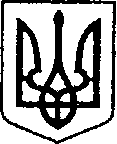                                                               УКРАЇНАЧЕРНІГІВСЬКА ОБЛАСТЬН І Ж И Н С Ь К А    М І С Ь К А    Р А Д А76  сесія VII скликанняР І Ш Е Н Н Явід 03 серпня  2020 року		      м. Ніжин	                           № 35-76/2020Про продаж земельної ділянкинесільськогосподарського призначення власнику об’єктів нерухомогомайна, розміщеного на цій ділянці           Відповідно до  статей 25, 26, 42, 59, 60 та 73 Закону України «Про місцеве самоврядування в Україні», Регламенту Ніжинської міської ради Чернігівської області, затвердженим рішенням Ніжинської міської ради Чернігівської області VII скликання від  24 листопада 2015 року №1-2/2015 (зі змінами), Земельного кодексу України, постанови Кабінету Міністрів України «Про експертну грошову оцінку земельних ділянок» від 11.10.2002р. №1531, міська рада вирішила:          1. Погодити експертну грошову оцінку земельної ділянки площею 0,0260 га, кадастровий номер 7410400000:04:024:0004, яка використовується для експлуатації та обслуговування  нежитлової будівлі магазину,  63/100 частки якого є власністю фізичної  особи-підприємця – Тарасенка Віталія Федотовича за адресою: Чернігівська обл., м. Ніжин,  провул. Урожайний,  30,  в сумі   37 879 грн. 00 коп. (тридцять сім тисяч вісімсот сімдесят дев’ять гривень 00 копійок), відповідно до висновку оцінювача про вартість земельної ділянки від 24.02.2020р., виконаного Українською універсальною біржею.          1.1.  Затвердити ціну продажу земельної ділянки площею  0,0260 га, кадастровий номер 7410400000:04:024:0004, яка використовується для експлуатації та обслуговування  нежитлової будівлі магазину,  63/100 частки якого є власністю фізичної  особи-підприємця – Тарасенка Віталія Федотовича за адресою: Чернігівська обл., Ніжин,  провул. Урожайний,  30   на рівні експертної грошової оцінки земельної ділянки в сумі  37 879 грн. 00 коп. (тридцять сім тисяч вісімсот сімдесят дев’ять гривень 00 копійок).           1.2. Продати фізичній особі-підприємцю – Тарасенку Віталію Федотовичу земельну ділянку земель житлової та громадської забудови для будівництва та обслуговування будівель торгівлі,  площею 0,0260 га за адресою: Чернігівська обл., м. Ніжин, провул. Урожайний,  30  (кадастровий номер  7410400000:04:024:0004), яка використовується для експлуатації та обслуговування  нежитлової будівлі магазину,  63/100 частки якого є власністю фізичної  особи-підприємця – Тарасенка Віталія Федотовича згідно  інформації з Державного реєстру речових прав на нерухоме майно та Реєстру прав власності на нерухоме майно, Державного реєстру іпотек, Єдиного реєстру заборон відчуження об’єктів нерухомого майна щодо суб’єкта  від  30.10.2019 року,  номер запису про право власності 32109809;  номер запису про право власності 19104734   за  37 879 грн. 00 коп. (тридцять сім тисяч вісімсот сімдесят дев’ять гривень 00 копійок).Авансовий внесок в розмірі 25 094 грн. 83 коп. (двадцять п’ять тисяч дев’яносто чотири гривні 83 копійки), що складає 15% від нормативної грошової оцінки земельної ділянки, зарахувати до ціни продажу земельної ділянки.  Різниця між ціною продажу земельної ділянки та авансовим внеском у розмірі  12 784 грн. 17 коп. (дванадцять тисяч сімсот вісімдесят чотири  гривні 17 копійок) сплачується на рахунок бюджету Ніжинської міської об’єднаної територіальної громади Чернігівської області.  1.3.  Припинити договір оренди землі від 21.09.2017р., укладений з фізичною особою-підприємцем – Тарасенком Віталієм Федотовичем  та внесений до державного реєстру речових прав на нерухоме майно  21.09.2017 року,  номер запису про інше речове право: 22519154, у зв’язку з поєднанням в одній особі власника земельної ділянки та орендаря.             2.  Начальнику управління комунального майна та земельних відносин Ніжинської міської ради  Онокало  І.А. забезпечити оприлюднення даного рішення на офіційному сайті Ніжинської міської ради протягом п’яти робочих днів з дня його прийняття.                           3.   Організацію виконання даного рішення покласти на першого заступника міського голови  з питань діяльності виконавчих органів ради  Олійника Г.М., управління комунального майна та земельних відносин Ніжинської міської ради.              4.   Контроль за виконанням даного рішення покласти на постійну комісію з питань земельних відносин, будівництва, архітектури, інвестиційного розвитку міста та децентралізації.   Міський голова         				                                  А.В. Лінник 